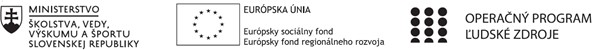 Správa o činnosti pedagogického klubuPrílohy:Prezenčná listina zo stretnutia pedagogického klubu.Fotodokumentácia.Príloha správy o činnosti pedagogického klubuPREZENČNÁ LISTINAMiesto konania stretnutia: Obchodná akadémia, Veľká okružná 32, ŽilinaDátum konania stretnutia: 06. 06. 2022Trvanie stretnutia: od 16:00 hod 	do 19:00 hodZoznam účastníkov/členov pedagogického klubu:Meno prizvaných odborníkov/iných účastníkov, ktorí nie sú členmi pedagogického klubu a podpis/y:Príloha správy o činnosti pedagogického klubuFotodokumentácia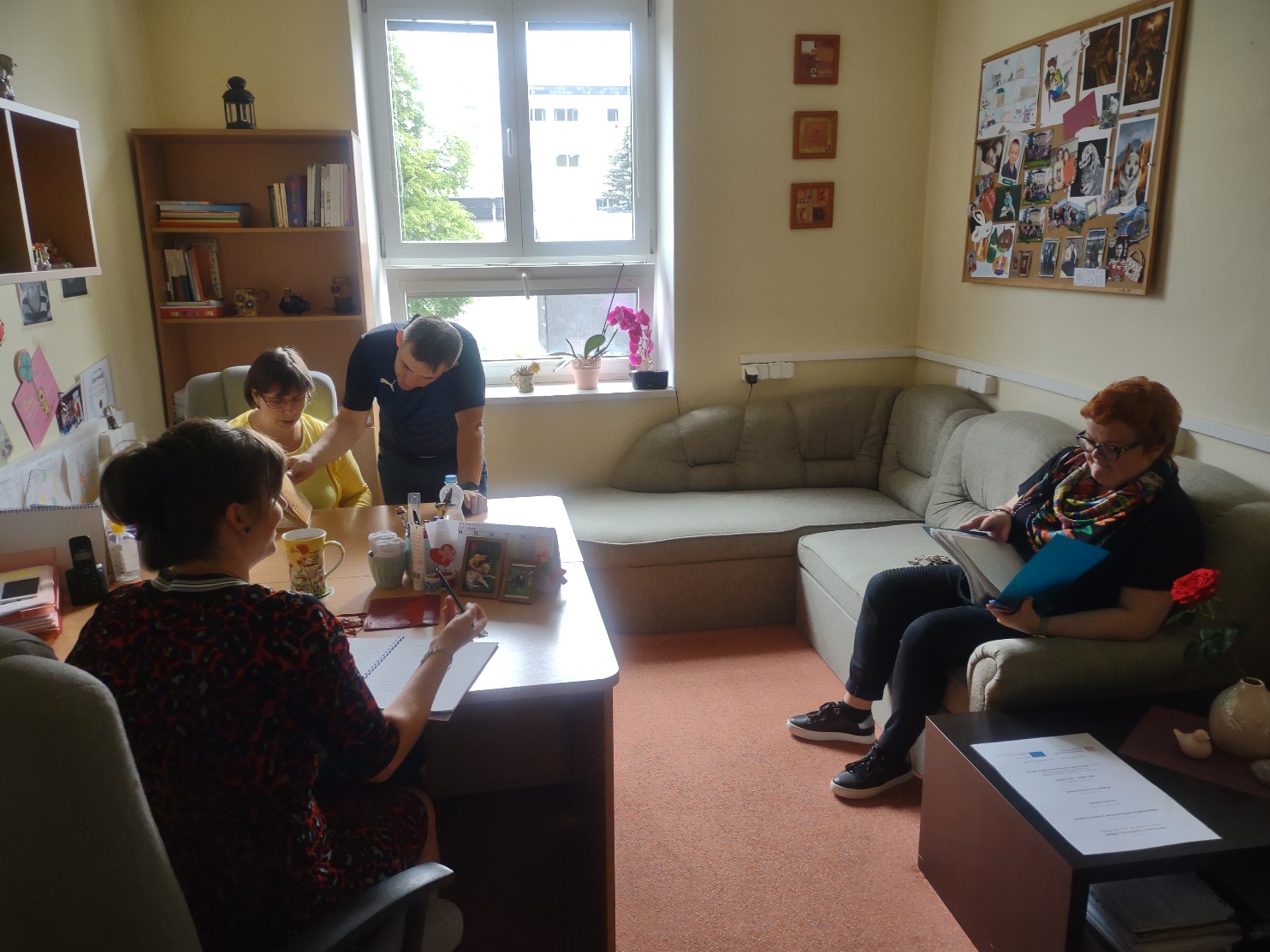 1. 	Prioritná osVzdelávanie2. 	Špecifický cieľ1.1.1 Zvýšiť inkluzívnosť a rovnaký prístup kukvalitnému vzdelávaniu a zlepšiť výsledky a kompetencie detí a žiakov3. 	PrijímateľObchodná akadémia v Žiline4. 	Názov projektuOdbornosťou držíme krok s budúcnosťou5. 	Kód projektu ITMS2014+312011Z8306. 	Názov pedagogického klubuPedagogický klub vyučujúcich matematiky, informatiky a slovenského jazyka a literatúry7. 	Dátum stretnutia pedagogického klubu06. 06. 20228. 	Miesto stretnutia pedagogického klubu  Obchodná akadémia, Veľká okružná 32, Žilina9. 	Meno koordinátora pedagogického klubuIng. Rudolf Zrebný10. 	Odkaz na webové sídlo zverejnenej správywww.oavoza.sk11. Manažérske zhrnutie: Na stretnutí pedagogického klubu členovia diskutovali o dôležitosti autoevalvácie učiteľa v rozvoji čitateľskej gramotnosti - výsledky žiakov (úroveň splnenia výkonového štandardu, ktorý bol naplánovaný v ŠkVP). 12. Hlavné body, témy stretnutia, zhrnutie priebehu stretnutia:Privítanie členov pedagogického klubuOboznámenie sa s rámcovým programom stretnutiaDiskusia:Členovia klubu diskutovali o dôležitosti autoevalvácie učiteľa v rozvoji čitateľskej gramotnosti a o úrovni splnenia výkonového štandardu, ktorý bol naplánovaný v ŠkVP. Autoevalvácia je v súčasnosti veľmi podporovaná, ale nie je rozšírená. Učiteľ má možnosť využiť v evalvácii a autoevalvácii autodiagnostiku, ktorá môže priniesť cenné informácie o vlastných postupoch vo vyučovaní. Pri autodiagnostike môže učiteľ využiť dotazník pre učiteľa alebo dotazník pre žiakov, ktorým by zistil ich názory na podporu čitateľskej gramotnosti. Využitie obidvoch nástrojov umožní učiteľovi porovnať vlastný pohľad s názormi žiakov a vyvodiť závery na ďalší postup v rozvoji čitateľskej gramotnosti vo vyučovacom procese v konkrétnom predmete. Zistené rozdiely môžu byť podnetom na diskusiu, objasňovanie a hľadanie možností, ako pomôcť žiakom v rozvoji ich čitateľskej gramotnosti.
Výkonové štandardy určujú úroveň osvojenia učiva. Existujú viaceré úrovne osvojenia si učiva. Podľa najznámejšej B. S. Blooma sú to: zapamätanie, porozumenie, aplikácia, analýza, syntéza a hodnotiace posúdenie. Taxonómiu cieľov je možné považovať za výkonové štandardy,  t. j. za jasný a presne definovaný stav, ktorý sa má dosiahnuť. Počas diskusie sa členovia klubu zhodli, že úroveň splnenia výkonového štandardu, ktorý bol naplánovaný v ŠkVP, bola primeraná a výkonový štandard bol dosiahnutý. 13. Závery a odporúčania:Členovia klubu v rámci diskusie dospeli k záveru, že autoevalvácia je veľmi dôležitá a je potrebné ju robiť pravidelne a systematicky.   14.	Vypracoval (meno, priezvisko)PaedDr. Lenka Kulichová15.	Dátum06. 06. 202216.	Podpis17.	Schválil (meno, priezvisko)JUDr. Jana Tomaníčková18.	Dátum06. 06. 202219.	PodpisPrioritná os:VzdelávanieŠpecifický cieľ:1 . 1 . 1 Zvýšiť inkluzívnosť a rovnaký prístup ku kvalitnému vzdelávaniu a zlepšiť výsledky a kompetencie detí ažiakovPrijímateľ:Obchodná akadémia v ŽilineNázov projektu:Odbornosťou držíme krok s budúcnosťouKód ITMS projektu:312011Z830Názov pedagogického klubu:Pedagogický klub vyučujúcich matematiky, informatiky a slovenského jazyka a literatúryč.Meno a priezviskoPodpisInštitúcia1.Ing. Rudolf ZrebnýOA v Žiline2.PaedDr. Lenka KulichováOA v Žiline3.Mgr. Zdenka DubcováOA v Žiline4.Mgr. Adriana MošatováOA v Žilineč.Meno a priezviskoPodpisInštitúcia